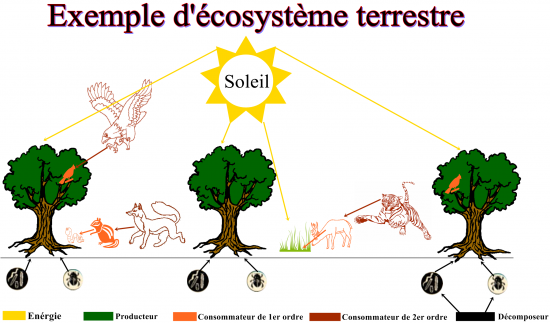 Remplace les animaux par d’autres présents en Nouvelle-Calédonie.Cite les noms de deux décomposeurs.Cite tous les éléments qui constituent cet écosystème.